中国矿业大学研究生离校服务使用说明本服务旨为研究生毕业生提供离校服务。建议使用以下浏览器访问办事大厅：IE9以上、谷歌、火狐、360浏览器。如需查看已提交服务，可直接跳转到第4条：”查看已提交的离校服务”。登录学校办事大厅登录方式一：在浏览器直接输入学校办事大厅地址：http://ehall.cumt.edu.cn/taskcenter/home，使用统一身份认证账号登录。登录方式二：打开学校主页，访问下方的“快速通道-办事大厅”，使用统一身份认证账号登录。（注：如果统一身份认证登陆密码不对，请手持校园卡（或者身份证）拍照，和学号一起发送到服务邮箱auth@cumt.edu.cn，写明重置统一身份认证密码；或者致电83592137进一步咨询）。PC端登录界面如下图：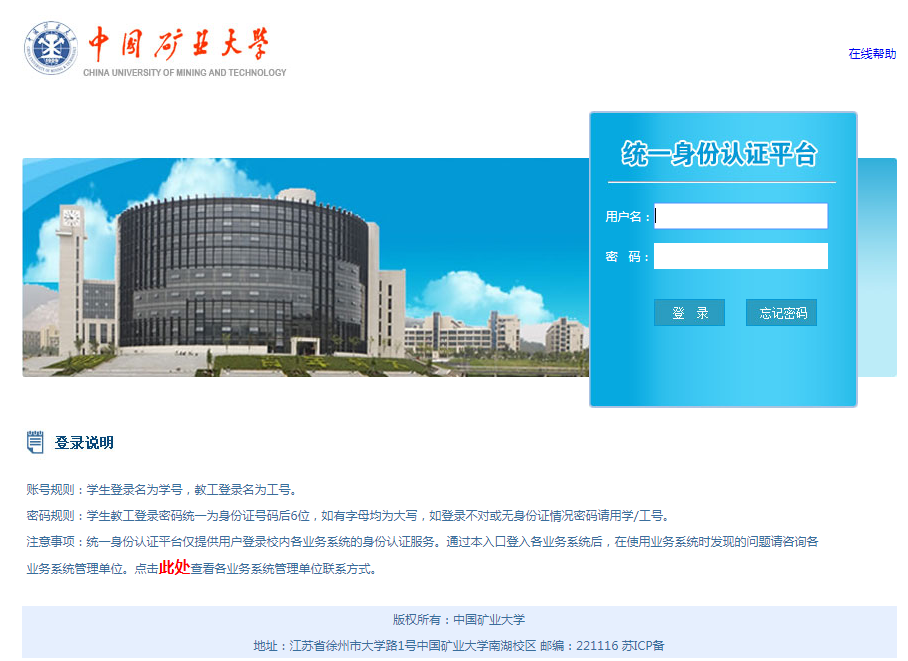 图1 PC端统一身份认证登录页面移动端登录界面如下图：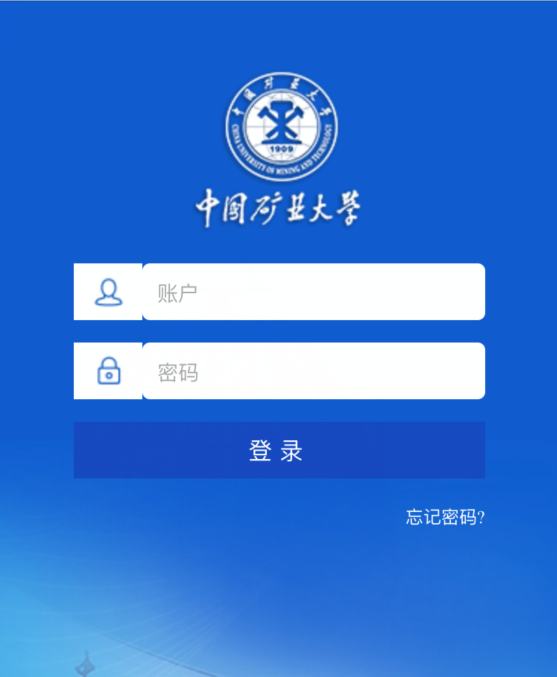 图2  移动端统一身份认证登录页面核对离校信息进入研究生离校服务研究生进入中国矿业大学网上办事大厅后，在“学生事务”栏目下，有 “研究生离校服务”（以下简称离校服务）（如图3），点击进入信息查询界面（如图4）。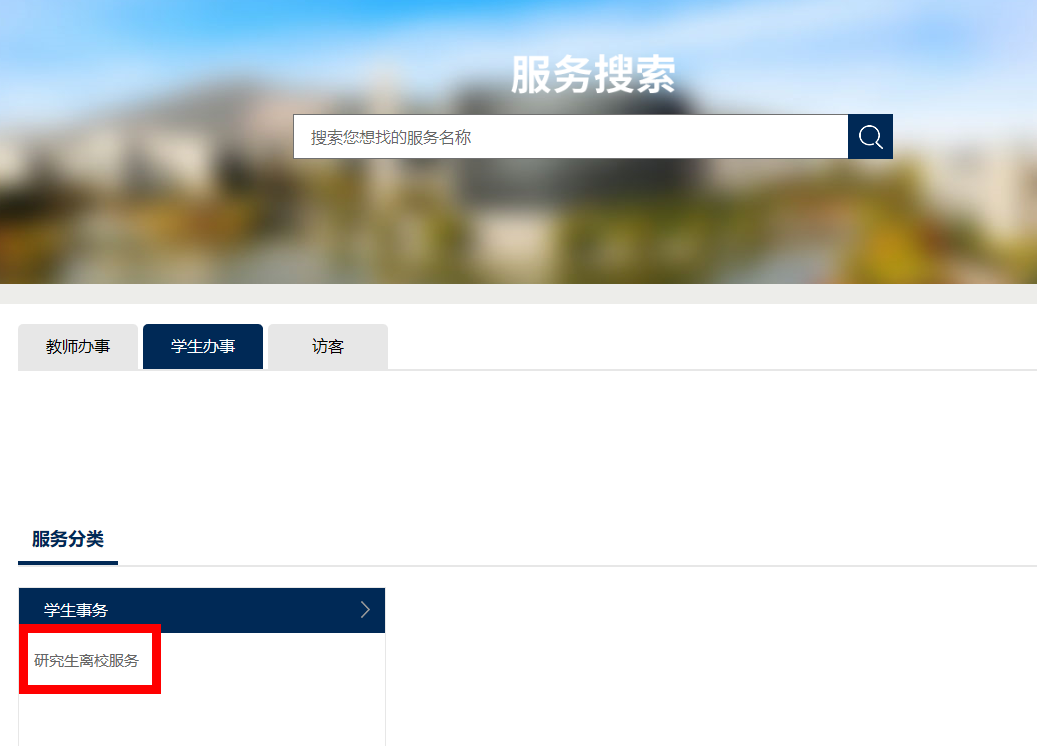 图3 研究生离校信息查询服务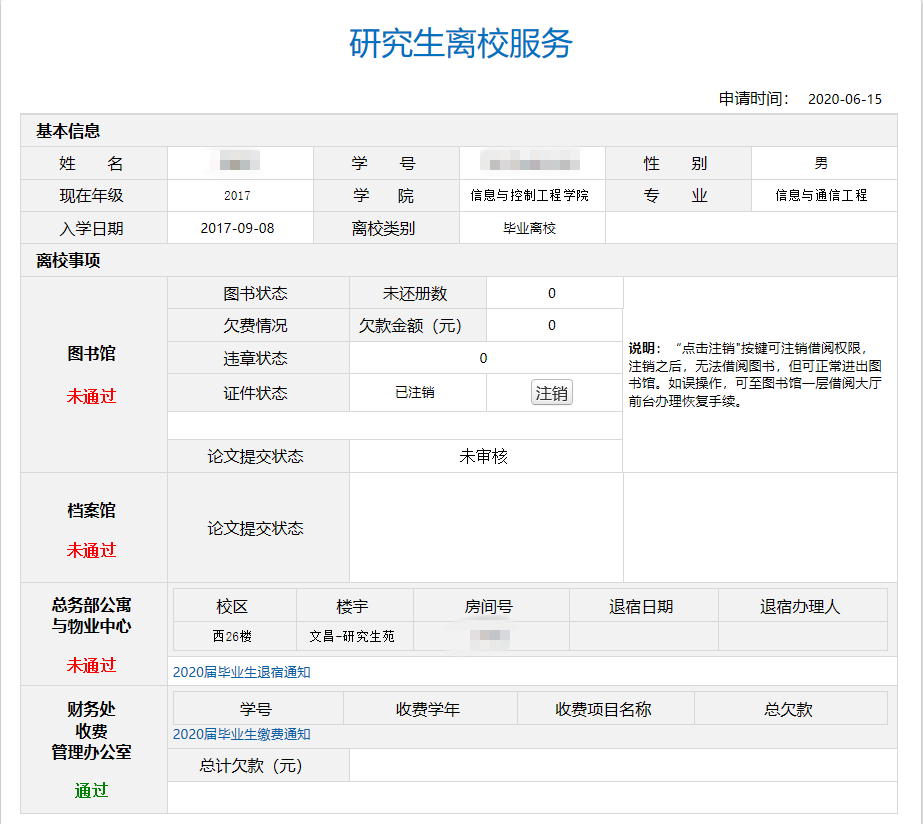 图4 研究生离校信息查询移动端本科生离校服务如下图所示：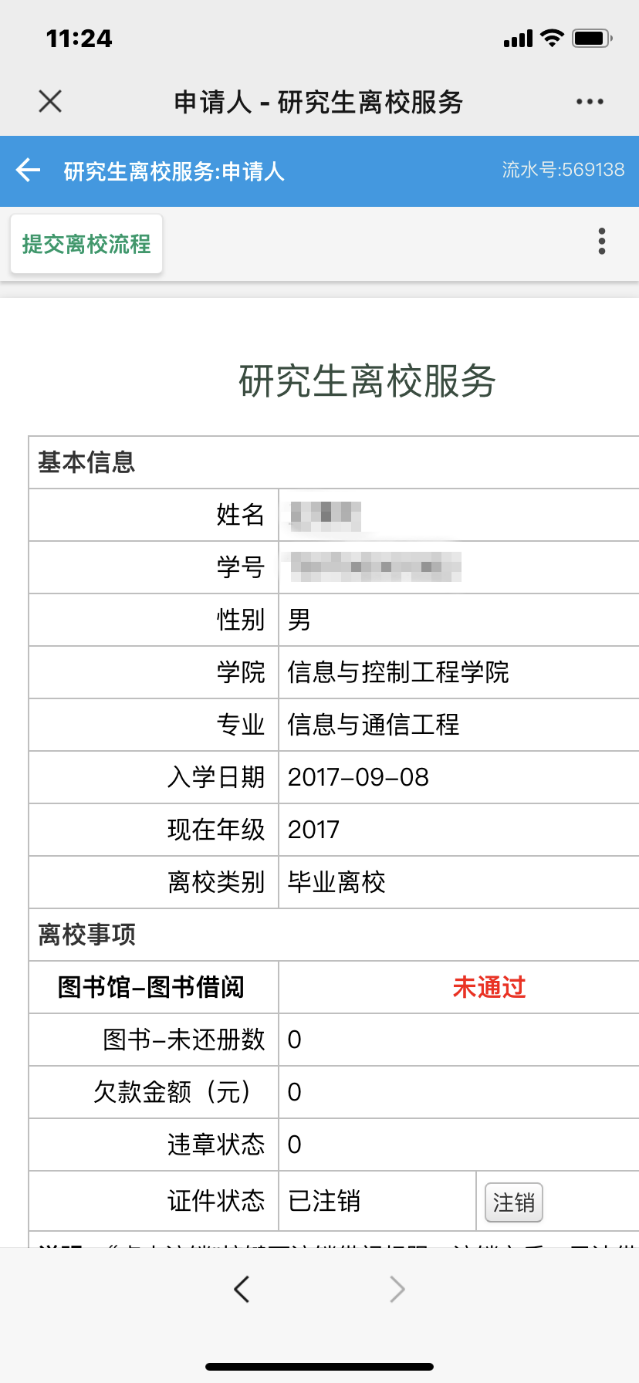 图5 移动端研究生离校信息查询离校信息查询离校信息分为基本信息和离校事项信息两部分，其中离校事项又细分为图书馆、档案馆、总务部公寓与物业中心、财务处收费信息三个子项，需要分别核对。图书馆信息查询显示欠书、欠费、违章、借书证状态与论文提交状态。如果无欠书、无欠费、无违章、借书证状态为已注销（提供手动点击注销功能），论文提交状态为记录审核通过，则左侧显示绿色“通过”，如图6所示，可以继续进行其他信息核对。否则，左侧显示红色“未通过”。如果无欠书、无欠费、无违章，提供注销借书证功能，鼠标点击注销即可，如无法注销，请联系图书馆进一步咨询。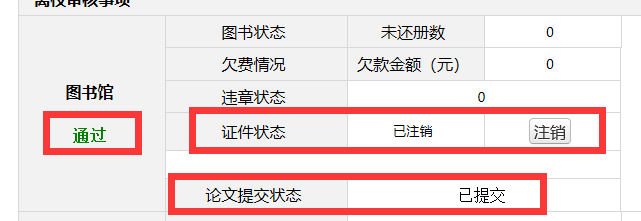 图6档案馆信息查询如果论文提交状态为空，则档案馆事项显示“未通过”，请线下去档案馆提交论文。如果论文提交状态为“已审核”，则档案馆事项显示“通过”，如图7所示，可以直接进行下一环节的信息核对。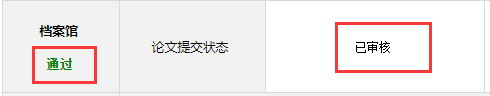 图7总务部公寓信息查询如果总务部公寓事项显示“未通过”，如图8所示，退宿日期和退宿办理人为空，请在各宿舍公寓管理员处办理退宿。 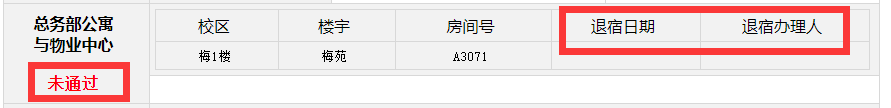 图8如果已经办理过退宿手续，则总务部公寓事项显示“通过”，如图9所示，可直接进入下一环节的信息核对。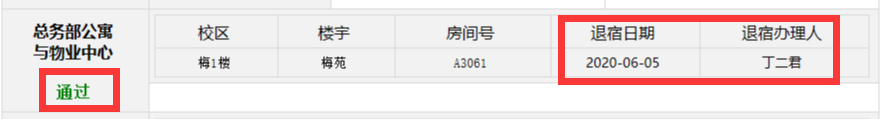 图9       如果未在学校住宿，则无需办理退宿手续，总务部公寓事项会直接显示”通过“。财务资产部收费信息查询如果财务处收费信息提示欠款，则显示“未通过”，如图10所示，请办理交费业务。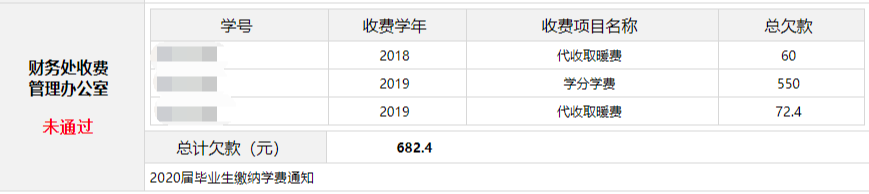 图10如果财务处收费信息无数据，则显示“通过”，如图11所示。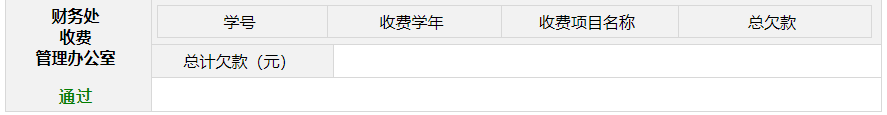 图11提交离校服务当图书馆、档案馆、总务部公寓和财务处收费四个事项全部显示“通过”才可点击“提交离校服务”，否则会有报错提示。注意：离校服务只能提交一次。查看及打印已提交的离校服务如果需要查看、打印已提交过的离校服务，可在办事大厅-个人中心-已完成事项中查看并打印，如图12所示。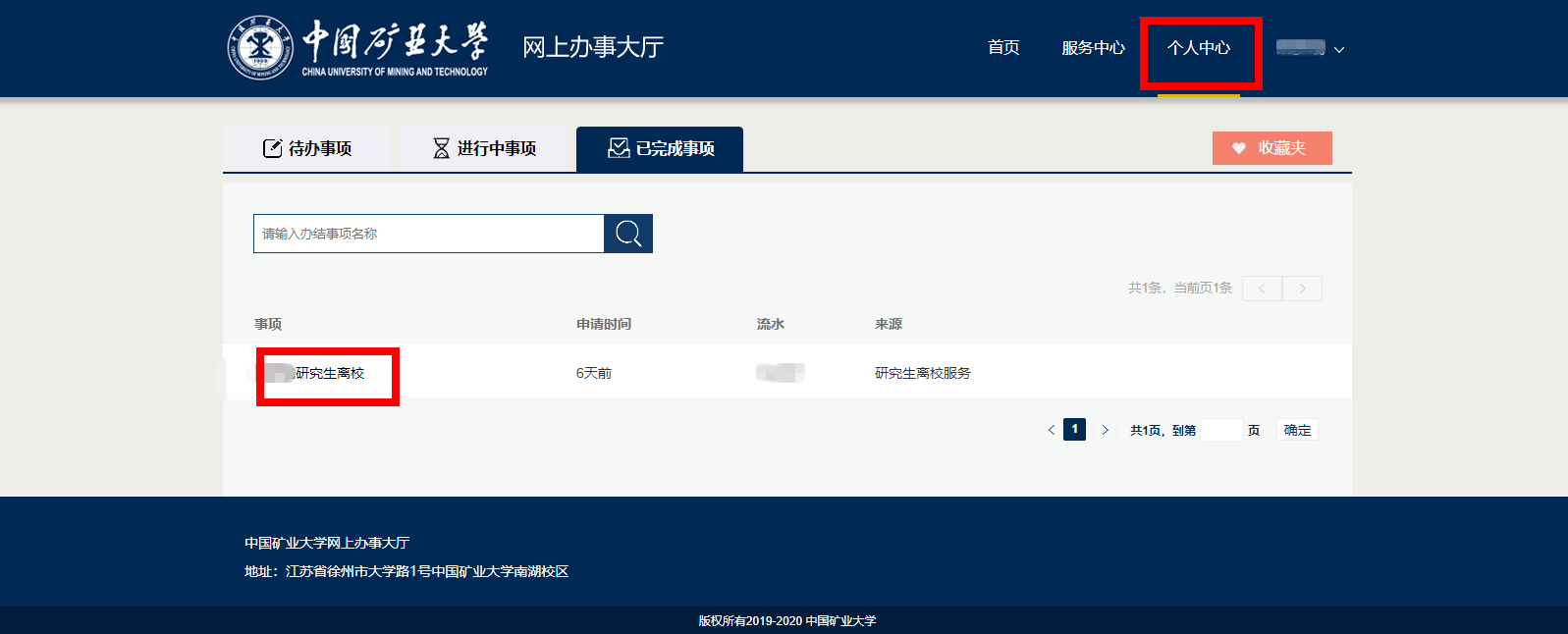 图12移动端查看已完成事项，在服务大厅-个人中心-已完成，如图13所示：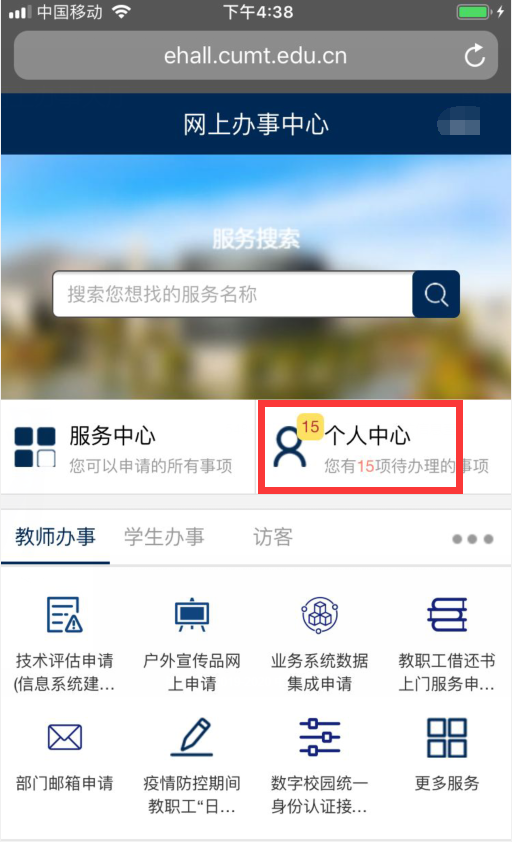 图13如果您使用过程中有问题，可致电83592137，我们将为您提供咨询服务。